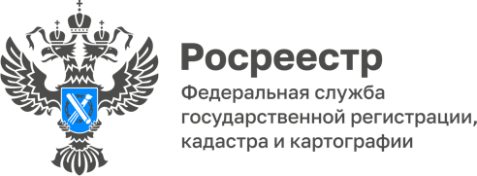 Новый детский садик в Астрахани поставлен на государственный кадастровый учет13 июня Управлением Росреестра по Астраханской области поставлен на государственный кадастровый учёт детский сад, расположенный по адресу: г. Астрахань, ул. 5-я Новолесная, строение 28. 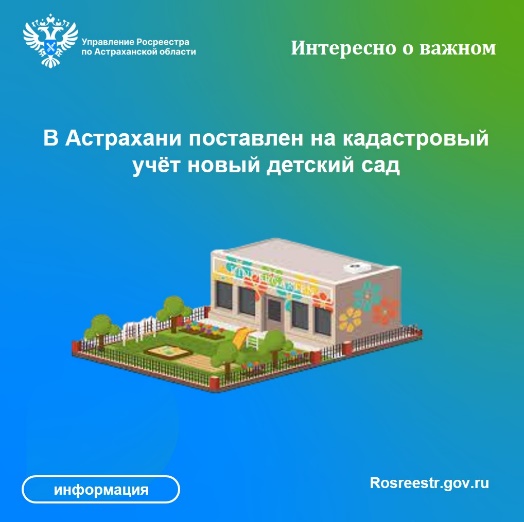 Общая площадь трехэтажного объекта около 2 тыс. кв. м. Дошкольное образовательное учреждение рассчитано на 140 мест. Детский сад возведен с учетом современных требований к дошкольным учреждениям, имеет музыкальный и спортивный зал, зоны для творчества и обучения, удобные санузлы и душевые, оборудован яркой мебелью, системой видеонаблюдения.Исполняющая обязанности руководителя Управления Росреестра по Астраханской области Татьяна Гук: «Документы на постановку дошкольного учреждения на кадастровый учёт и государственную регистрацию права собственности поданы в электронном виде Управлением по капитальному строительству администрации МО «Городской округ город Астрахань». Учётные действия проведены в установленные законом сроки, сведения об объекте недвижимости внесены в Единый государственный реестр недвижимости». Материал подготовлен Управлением Росреестра по Астраханской областиКонтакты для СМИ: Телефон: +7(8512) 51 34 70Электронная почта: pressd_30@r30.rosreestr.ru Сайт: https://rosreestr.gov.ru
Мы в одноклассниках: https://ok.ru/group57442898411746Мы в телеграм: https://t.me/rosreestr30Мы в контакте: https://m.vk.com/rosreestr30